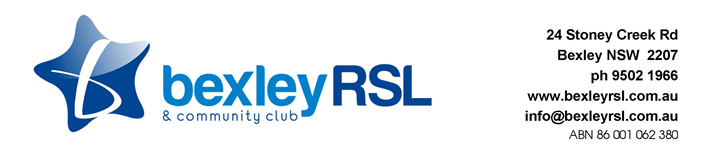 Dear MembersFellow members once again, the past year has been a very busy and profitable one, I am pleased to report that for the past financial year, the club has reported a net profit of $793,888 compared to 2019 of $491,568. The Club had an Operating Profit of $995,673 before deducting depreciation and amortisation of $568,169, a non-cash item, and borrowing costs of $3,407, after including JobKeeper $270,000, Cash Flow Boost $100,000, and NSW State Grant of $10,000. This is a big improvement and a great result considering the significant challenges 2020 delivered.Since our last AGM and following on from the re-opening after the 10-week forced shut down, the new normal for Bexley RSL became an intense focus on ensuring the safety of our loyal members, our team and our responsibility to everyone in our community. The Club has developed approximately 10 Covid safety plans which align to the constantly evolving restrictions imposed on the Club and its operations. Additional signing in requirements, limits on venue capacities, face masks for members and employees and designated Covid marshals with an emphasis on cleaning and patron safety are some of the measures the amazing team at Bexley RSL continue to manage. As the year progresses, we will continue to follow the advice of NSW Health as the safety and wellbeing of all who patronise and work at our club remain our number one priority. During the year we made internal changes to our gaming layout. With the focus on social distancing and member safety, a new more spacious out-door gaming area was constructed, ensuring all machines could be utilised, adhering to government regulations. The changes still allowed the club to retain the 3 snooker tables available to all members. New air conditioning has also been installed in the front portion of the club. We are currently waiting on council to allow a minor upgrade to the façade on Stony Creek Road, providing an improved street appeal through new lighting, new colour scheme and the addition of large plants and planter boxes.As you may be aware our AGM is scheduled for 21 March 2021. Prior to the AGM, Board elections will be conducted for the next 2-year term and voting will take place at the Club on 16th 18th & 19th of March.The Clubs General Manager, Christian Vukelic has been with us just over a year now, and what a job he has done, uniting the whole team, creating a more pleasant work environment and leading the Club through one of the most challenging periods this industry has ever experienced. To the wonderful team, I thank you for your outstanding contribution to the Club, your focus on the safety of our Members ensured we continue to remain a safe and trusted social hub for all to enjoy. I would like to thank former Club President Dave Young who is moving to South West Rocks after many years on the Board. Our sincere thanks to Dave for his contribution to the Club over that time. We wish him well in his new adventure.Finally, on behalf of my fellow Board members, I would like to thank you our loyal members for your continued support during a challenging year, your patience and understanding with the implementation of restrictions has truly been appreciated. We are grateful for the trust you put in us to deliver a friendly, welcoming and safe environment for all to enjoy and look forward to seeing you at the Club in the future.Les CromptonClub President